REGOLE PER LA PROVA PARZIALE DI ECONOMIA POLITICA DEL 22 APRILE 2021Per sostenere la prova parziale occorre innanzitutto iscriversi su ESSE3. Si osservi che potrebbero apparire diversi appelli nella data del 22 aprile. Quello che rileva è “prova intermedia Economia politica DISPARI”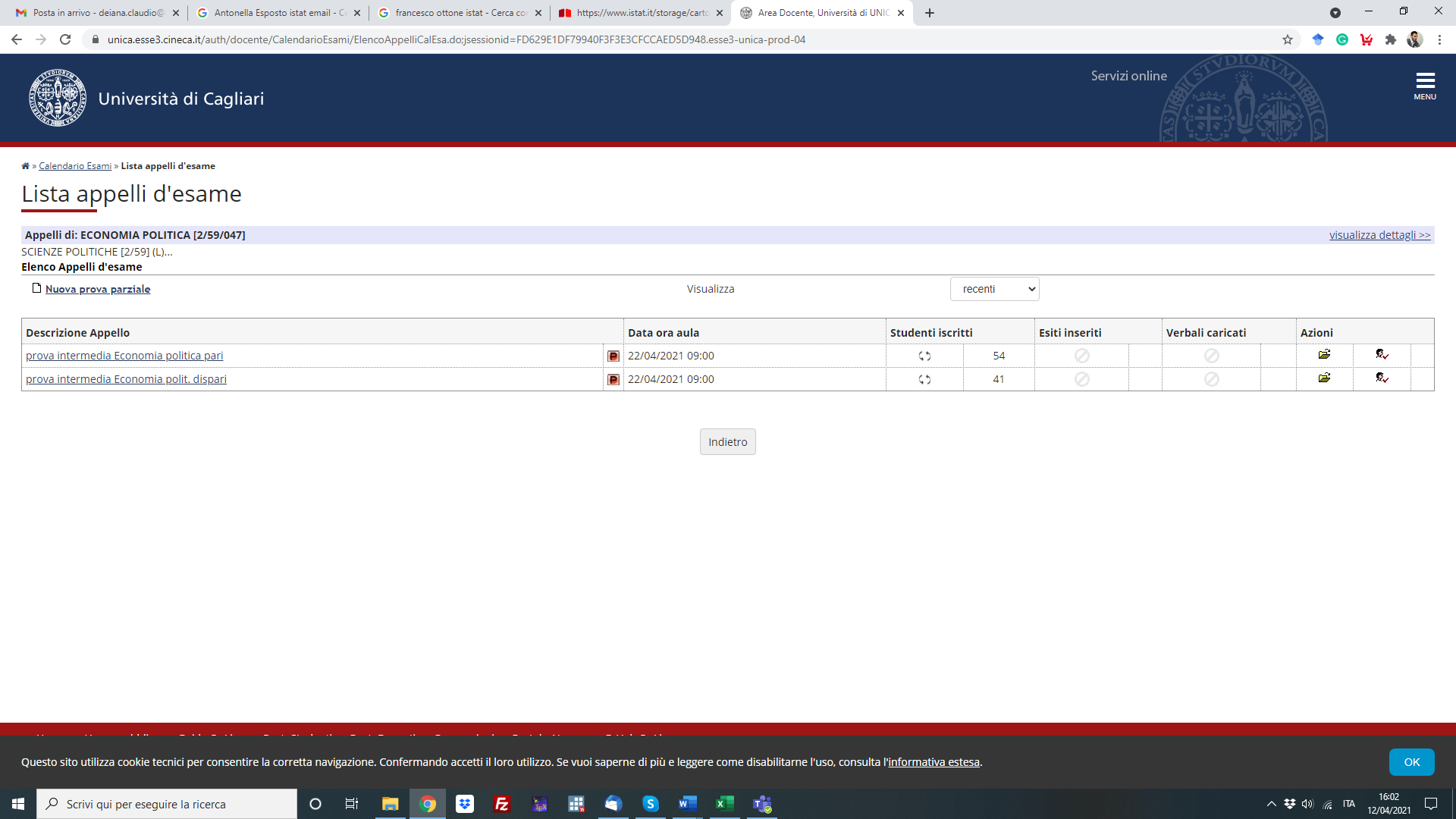 La prova si svolge sulla piattaforma Forms. Prima dell’inizio della prova occorrerà collegarsi al Team ufficiale del corso: “Economia Politica matr. DISPARI” per procedere all’identificazione degli studenti che sosterranno la prova d’esame. Ai fini dell’identificazione occorrerà esibire la tessera universitaria o, in sua mancanza, un altro documento di identità idoneo. Dopo aver identificato i presenti, occorrerà accedere al link su Forms che verrà comunicato per iniziare la prova d’esame. Durante lo svolgimento della prova è obbligatorio tenere il video del computer accesso.La prova d’esame è strutturata come segue:1 sezione di domande del tipo vero/falso, ciascuna delle quali attribuirà il seguente punteggio:1 punto per ogni risposta giusta;0 punti per ogni risposta non data;-0,25 punti per ogni risposta sbagliata.1 sezione domande a risposta aperta e/o completare tabella1 esercizio a carattere numerico della stessa tipologia di quelli svolti per le esercitazioni/classi dal tutor o dal docente.Ogni sezione totalizza un punteggio massimo di 11Il punteggio minimo per superare la prova è 18. Chi supera la prova parziale con un voto almeno pari a 18 ha la possibilità (non l’obbligo) di sostenere solo la seconda parte nei due appelli previsti a giugno e luglio 2021 (le date di questi appelli non sono ancora state definite) secondo le stesse modalità previste per la prima prova parziale. Si osservi che il voto della prova parziale del 22 aprile è valido esclusivamente per questi due appelli e non per quello di settembre 2021. Il voto finale dell’esame sarà pari alla media dei due voti della prima e della seconda prova parziale. Al punteggio pari o superiore a 31 corrisponde il voto di 30 e lode.Per mezzo di un colloquio orale facoltativo, il voto finale dell’esame può aumentare o diminuire rispetto al voto attribuito in base alle prove intermedie nella misura massima, in più o in meno, di 3 punti. Il colloquio potrà riguardare qualsiasi argomento del programma svolto.Nel caso l’opzione del colloquio non venisse fatta valere, il voto finale attribuito potrà essere accettato come definitivo.La commissione d’esame si riserva comunque, nei casi in cui lo ritenesse necessario, di completare l’esame con un colloquio orale obbligatorio.Il tempo a disposizione per lo svolgimento della prova è di 50 minuti (Forms rileva automaticamente l’orario di inizio e quello di fine della prova). La chiusura oltre i 50 minuti comporterà una penalizzazione del punteggio secondo lo schema seguente:secondiritardipenalità0-60fino ad un minuto0,061-90un minuto - un minuto e mezzo0,191-120un minuto e mezzo - due minuti0,2121-150due minuti - due minuti e mezzo0,3151-180due minuti e mezzo - tre minuti0,4181-210tre minuti - tre minuti e mezzo0,5211-240tre minuti e mezzo - quattro minuti0,6241-270quattro minuti - quattro minuti e mezzo0,7271-300quattro minuti e mezzo - cinque minuti0,8301-330cinque minuti - cinque minuti e mezzo0,9331-360cinque minuti e mezzo - sei minuti1,0361-390sei minuti - sei minuti e mezzo1,1391-420sei minuti e mezzo - sette minuti1,2421-450sette minuti - sette minuti e mezzo1,3451-480sette minuti e mezzo - otto minuti1,4481-510otto minuti - otto minuti e mezzo1,5511-540otto minuti e mezzo - nove minuti1,6541-570nove minuti - nove minuti e mezzo1,7571-600nove minuti e mezzo - dieci minuti1,8601-630dieci minuti - dieci minuti e mezzo1,9631 in poiOltre dieci minuti e mezzo2,0